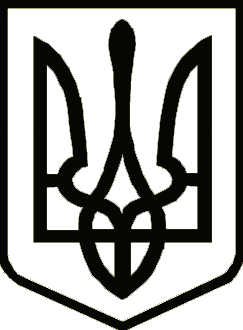 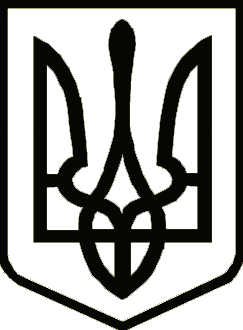 УкраїнаНОСІВСЬКА  МІСЬКА РАДА
ЧЕРНІГІВСЬКА  ОБЛАСТЬРОЗПОРЯДЖЕННЯПро призупинення освітнього процесу у Носівському ЗСО І-ІІІ ступенів №5 Відповідно до статей 32, 42 Закону України «Про місцеве самоврядування в Україні», статті 5 Закону України «Про захист населення від інфекційних хвороб», п. 2 розділу ІV Порядку організації проведення епідеміологічного нагляду за грипом та гострими респіраторними вірусними інфекціями, заходів з готовності в міжепідемічний період і реагування під час епідемічного сезону захворюваності на грип та ГРВІ, затвердженого наказом Міністерства охорони здоров’я України від 17.05.2019 роки № 1126, керуючись Комплексним планом протиепідемічних заходів по профілактиці грипу та гострих респіраторних захворювань та COVID-19 по Носівській міській раді Ніжинського району на 2021-2022 роки,  спрямованого на попередження, локалізацію та ліквідацію масових захворювань на грип та ГРВІ та координацію узгоджених дій з закладами освіти, враховуючи доповідну начальника відділу освіти, сім’ї, молоді та спорту від 18.01.2022 року № 01-26/37 та з метою попередження подальшого поширення захворюваності на ГРВІ та грип у Носівському ЗСО І-ІІІ ст. №5                                                   з о б о в ‘я з у ю:1. Відділ освіти, сім’ї, молоді та спорту Носівської міської ради                         (Н.Тонконог):1.1. призупинити освітній процес у Носівському ЗСО І-ІІІ ст. №5                                з 19.01.2022 до 21.01.2022 включно;1.2. забезпечити в подальшому освоєння навчального матеріалу здобувачами освіти за рахунок ущільнення, самостійного опрацювання або використання засобів дистанційного навчання.2.  Контроль за виконанням даного розпорядження покласти на заступника міського голови з питань діяльності виконавчих органів В.Вершняк.Міський голова                                                             Володимир ІГНАТЧЕНКОНачальник відділу                                                    Наталія ТОНКОНОГ18.01.2022від   18 січня 2022 року  Носівка№9